KLJ 2021-11-23* OBLIGATORISK UPPGIFT!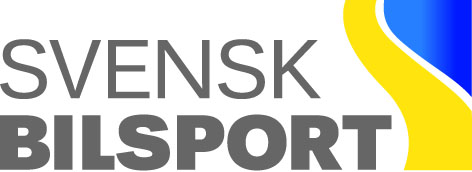 REGISTRERINGSNUMMERLISTAUTLANDSREGISTRERADE RALLYBILAR* Arrangör:* Tävling:*Datum:*Tekniskt ansvarig:*E-post:*E-post:RegistreringsnummerNationalitetRegistreringsnummerNationalitetRegistreringsnummerNationalitetTydligt ifylld blankett skickas snarast efter genomförd tävling till:E-post: teknik@sbf.se